Ausfüllhilfe/GuidancePflichtfelder (weiß hinterlegt) | Mandatory field (marked white)Änderungsantrag Extern/Change Request External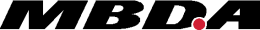 Amtliche Geheimhaltungsstufe / National Protective Marking Please fill inAmtliche Geheimhaltungsstufe / National Protective Marking Please fill inAmtliche Geheimhaltungsstufe / National Protective Marking Please fill inAmtliche Geheimhaltungsstufe / National Protective Marking Please fill inAmtliche Geheimhaltungsstufe / National Protective Marking Please fill inAmtliche Geheimhaltungsstufe / National Protective Marking Please fill inAmtliche Geheimhaltungsstufe / National Protective Marking Please fill inAmtliche Geheimhaltungsstufe / National Protective Marking Please fill inAmtliche Geheimhaltungsstufe / National Protective Marking Please fill inAmtliche Geheimhaltungsstufe / National Protective Marking Please fill inAmtliche Geheimhaltungsstufe / National Protective Marking Please fill inAmtliche Geheimhaltungsstufe / National Protective Marking Please fill inAmtliche Geheimhaltungsstufe / National Protective Marking Please fill inAmtliche Geheimhaltungsstufe / National Protective Marking Please fill inAmtliche Geheimhaltungsstufe / National Protective Marking Please fill inAmtliche Geheimhaltungsstufe / National Protective Marking Please fill inAmtliche Geheimhaltungsstufe / National Protective Marking Please fill inAmtliche Geheimhaltungsstufe / National Protective Marking Please fill inAmtliche Geheimhaltungsstufe / National Protective Marking Please fill inAmtliche Geheimhaltungsstufe / National Protective Marking Please fill inAmtliche Geheimhaltungsstufe / National Protective Marking Please fill inAmtliche Geheimhaltungsstufe / National Protective Marking Please fill inAmtliche Geheimhaltungsstufe / National Protective Marking Please fill inAmtliche Geheimhaltungsstufe / National Protective Marking Please fill inAmtliche Geheimhaltungsstufe / National Protective Marking Please fill inAmtliche Geheimhaltungsstufe / National Protective Marking Please fill inAmtliche Geheimhaltungsstufe / National Protective Marking Please fill inAmtliche Geheimhaltungsstufe / National Protective Marking Please fill inAmtliche Geheimhaltungsstufe / National Protective Marking Please fill inAmtliche Geheimhaltungsstufe / National Protective Marking Please fill inAmtliche Geheimhaltungsstufe / National Protective Marking Please fill inAmtliche Geheimhaltungsstufe / National Protective Marking Please fill inAmtliche Geheimhaltungsstufe / National Protective Marking Please fill inAmtliche Geheimhaltungsstufe / National Protective Marking Please fill inAmtliche Geheimhaltungsstufe / National Protective Marking Please fill inAmtliche Geheimhaltungsstufe / National Protective Marking Please fill inAmtliche Geheimhaltungsstufe / National Protective Marking Please fill inAmtliche Geheimhaltungsstufe / National Protective Marking Please fill inAmtliche Geheimhaltungsstufe / National Protective Marking Please fill inAmtliche Geheimhaltungsstufe / National Protective Marking Please fill inAmtliche Geheimhaltungsstufe / National Protective Marking Please fill inAmtliche Geheimhaltungsstufe / National Protective Marking Please fill inAmtliche Geheimhaltungsstufe / National Protective Marking Please fill inAmtliche Geheimhaltungsstufe / National Protective Marking Please fill in000Firmeneinstufung / Company MarkingPlease fill inFirmeneinstufung / Company MarkingPlease fill inFirmeneinstufung / Company MarkingPlease fill inFirmeneinstufung / Company MarkingPlease fill inFirmeneinstufung / Company MarkingPlease fill inFirmeneinstufung / Company MarkingPlease fill inFirmeneinstufung / Company MarkingPlease fill inFirmeneinstufung / Company MarkingPlease fill inFirmeneinstufung / Company MarkingPlease fill inFirmeneinstufung / Company MarkingPlease fill inFirmeneinstufung / Company MarkingPlease fill inFirmeneinstufung / Company MarkingPlease fill inFirmeneinstufung / Company MarkingPlease fill inFirmeneinstufung / Company MarkingPlease fill inFirmeneinstufung / Company MarkingPlease fill inFirmeneinstufung / Company MarkingPlease fill inFirmeneinstufung / Company MarkingPlease fill inFirmeneinstufung / Company MarkingPlease fill inFirmeneinstufung / Company MarkingPlease fill inFirmeneinstufung / Company MarkingPlease fill inFirmeneinstufung / Company MarkingPlease fill inFirmeneinstufung / Company MarkingPlease fill inFirmeneinstufung / Company MarkingPlease fill inFirmeneinstufung / Company MarkingPlease fill inFirmeneinstufung / Company MarkingPlease fill inFirmeneinstufung / Company MarkingPlease fill inFirmeneinstufung / Company MarkingPlease fill inFirmeneinstufung / Company MarkingPlease fill inFirmeneinstufung / Company MarkingPlease fill inFirmeneinstufung / Company MarkingPlease fill inFirmeneinstufung / Company MarkingPlease fill inFirmeneinstufung / Company MarkingPlease fill inFirmeneinstufung / Company MarkingPlease fill inFirmeneinstufung / Company MarkingPlease fill inFirmeneinstufung / Company MarkingPlease fill inFirmeneinstufung / Company MarkingPlease fill inFirmeneinstufung / Company MarkingPlease fill inFirmeneinstufung / Company MarkingPlease fill inFirmeneinstufung / Company MarkingPlease fill inFirmeneinstufung / Company MarkingPlease fill inFirmeneinstufung / Company MarkingPlease fill inFirmeneinstufung / Company MarkingPlease fill inFirmeneinstufung / Company MarkingPlease fill inFirmeneinstufung / Company MarkingPlease fill inFirma / CompanyFirma / CompanyFirma / CompanyFirma / CompanyFirma / CompanyFirma / CompanyFirma / CompanyFirma / Company1ÄNDERUNGSANTRAGCHANGE REQUESTÄNDERUNGSANTRAGCHANGE REQUESTÄNDERUNGSANTRAGCHANGE REQUESTÄNDERUNGSANTRAGCHANGE REQUESTÄNDERUNGSANTRAGCHANGE REQUESTÄNDERUNGSANTRAGCHANGE REQUESTÄNDERUNGSANTRAGCHANGE REQUESTÄNDERUNGSANTRAGCHANGE REQUESTÄNDERUNGSANTRAGCHANGE REQUESTÄNDERUNGSANTRAGCHANGE REQUESTÄNDERUNGSANTRAGCHANGE REQUESTÄNDERUNGSANTRAGCHANGE REQUESTÄNDERUNGSANTRAGCHANGE REQUESTÄNDERUNGSANTRAGCHANGE REQUESTÄNDERUNGSANTRAGCHANGE REQUESTÄNDERUNGSANTRAGCHANGE REQUESTÄNDERUNGSANTRAGCHANGE REQUESTÄNDERUNGSANTRAGCHANGE REQUESTÄNDERUNGSANTRAGCHANGE REQUESTÄNDERUNGSANTRAGCHANGE REQUESTÄNDERUNGSANTRAGCHANGE REQUESTÄNDERUNGSANTRAGCHANGE REQUESTÄNDERUNGSANTRAGCHANGE REQUESTÄNDERUNGSANTRAGCHANGE REQUESTÄNDERUNGSANTRAGCHANGE REQUESTÄnderungsantrags-Nr. / CR-No.Änderungsantrags-Nr. / CR-No.Änderungsantrags-Nr. / CR-No.Änderungsantrags-Nr. / CR-No.Änderungsantrags-Nr. / CR-No.Änderungsantrags-Nr. / CR-No.Änderungsantrags-Nr. / CR-No.Änderungsantrags-Nr. / CR-No.Änderungsantrags-Nr. / CR-No.Änderungsantrags-Nr. / CR-No.Änderungsantrags-Nr. / CR-No.66Please fill inPlease fill inPlease fill inPlease fill inPlease fill inPlease fill inPlease fill inPlease fill inPlease fill inÄNDERUNGSANTRAGCHANGE REQUESTÄNDERUNGSANTRAGCHANGE REQUESTÄNDERUNGSANTRAGCHANGE REQUESTÄNDERUNGSANTRAGCHANGE REQUESTÄNDERUNGSANTRAGCHANGE REQUESTÄNDERUNGSANTRAGCHANGE REQUESTÄNDERUNGSANTRAGCHANGE REQUESTÄNDERUNGSANTRAGCHANGE REQUESTÄNDERUNGSANTRAGCHANGE REQUESTÄNDERUNGSANTRAGCHANGE REQUESTÄNDERUNGSANTRAGCHANGE REQUESTÄNDERUNGSANTRAGCHANGE REQUESTÄNDERUNGSANTRAGCHANGE REQUESTÄNDERUNGSANTRAGCHANGE REQUESTÄNDERUNGSANTRAGCHANGE REQUESTÄNDERUNGSANTRAGCHANGE REQUESTÄNDERUNGSANTRAGCHANGE REQUESTÄNDERUNGSANTRAGCHANGE REQUESTÄNDERUNGSANTRAGCHANGE REQUESTÄNDERUNGSANTRAGCHANGE REQUESTÄNDERUNGSANTRAGCHANGE REQUESTÄNDERUNGSANTRAGCHANGE REQUESTÄNDERUNGSANTRAGCHANGE REQUESTÄNDERUNGSANTRAGCHANGE REQUESTÄNDERUNGSANTRAGCHANGE REQUESTPlease fill inPlease fill inPlease fill inPlease fill inPlease fill inPlease fill inPlease fill inPlease fill inPlease fill inPlease fill inPlease fill inPlease fill inPlease fill inHerstellercode / Manufacturer CodeHerstellercode / Manufacturer CodeHerstellercode / Manufacturer CodeHerstellercode / Manufacturer CodeHerstellercode / Manufacturer CodeHerstellercode / Manufacturer CodeHerstellercode / Manufacturer CodeHerstellercode / Manufacturer Code2ÄNDERUNGSANTRAGCHANGE REQUESTÄNDERUNGSANTRAGCHANGE REQUESTÄNDERUNGSANTRAGCHANGE REQUESTÄNDERUNGSANTRAGCHANGE REQUESTÄNDERUNGSANTRAGCHANGE REQUESTÄNDERUNGSANTRAGCHANGE REQUESTÄNDERUNGSANTRAGCHANGE REQUESTÄNDERUNGSANTRAGCHANGE REQUESTÄNDERUNGSANTRAGCHANGE REQUESTÄNDERUNGSANTRAGCHANGE REQUESTÄNDERUNGSANTRAGCHANGE REQUESTÄNDERUNGSANTRAGCHANGE REQUESTÄNDERUNGSANTRAGCHANGE REQUESTÄNDERUNGSANTRAGCHANGE REQUESTÄNDERUNGSANTRAGCHANGE REQUESTÄNDERUNGSANTRAGCHANGE REQUESTÄNDERUNGSANTRAGCHANGE REQUESTÄNDERUNGSANTRAGCHANGE REQUESTÄNDERUNGSANTRAGCHANGE REQUESTÄNDERUNGSANTRAGCHANGE REQUESTÄNDERUNGSANTRAGCHANGE REQUESTÄNDERUNGSANTRAGCHANGE REQUESTÄNDERUNGSANTRAGCHANGE REQUESTÄNDERUNGSANTRAGCHANGE REQUESTÄNDERUNGSANTRAGCHANGE REQUESTBlatt 1 von / Sheet 1 of 	please fill inBlatt 1 von / Sheet 1 of 	please fill inBlatt 1 von / Sheet 1 of 	please fill inBlatt 1 von / Sheet 1 of 	please fill inBlatt 1 von / Sheet 1 of 	please fill inBlatt 1 von / Sheet 1 of 	please fill inBlatt 1 von / Sheet 1 of 	please fill inBlatt 1 von / Sheet 1 of 	please fill inBlatt 1 von / Sheet 1 of 	please fill inBlatt 1 von / Sheet 1 of 	please fill inBlatt 1 von / Sheet 1 of 	please fill in77Please fill inPlease fill inPlease fill inPlease fill inPlease fill inPlease fill inPlease fill inPlease fill in2ÄNDERUNGSANTRAGCHANGE REQUESTÄNDERUNGSANTRAGCHANGE REQUESTÄNDERUNGSANTRAGCHANGE REQUESTÄNDERUNGSANTRAGCHANGE REQUESTÄNDERUNGSANTRAGCHANGE REQUESTÄNDERUNGSANTRAGCHANGE REQUESTÄNDERUNGSANTRAGCHANGE REQUESTÄNDERUNGSANTRAGCHANGE REQUESTÄNDERUNGSANTRAGCHANGE REQUESTÄNDERUNGSANTRAGCHANGE REQUESTÄNDERUNGSANTRAGCHANGE REQUESTÄNDERUNGSANTRAGCHANGE REQUESTÄNDERUNGSANTRAGCHANGE REQUESTÄNDERUNGSANTRAGCHANGE REQUESTÄNDERUNGSANTRAGCHANGE REQUESTÄNDERUNGSANTRAGCHANGE REQUESTÄNDERUNGSANTRAGCHANGE REQUESTÄNDERUNGSANTRAGCHANGE REQUESTÄNDERUNGSANTRAGCHANGE REQUESTÄNDERUNGSANTRAGCHANGE REQUESTÄNDERUNGSANTRAGCHANGE REQUESTÄNDERUNGSANTRAGCHANGE REQUESTÄNDERUNGSANTRAGCHANGE REQUESTÄNDERUNGSANTRAGCHANGE REQUESTÄNDERUNGSANTRAGCHANGE REQUESTAnlagen / Enclosures	Please fill inAnlagen / Enclosures	Please fill inAnlagen / Enclosures	Please fill inAnlagen / Enclosures	Please fill inAnlagen / Enclosures	Please fill inAnlagen / Enclosures	Please fill inAnlagen / Enclosures	Please fill inAnlagen / Enclosures	Please fill inAnlagen / Enclosures	Please fill inAnlagen / Enclosures	Please fill inAnlagen / Enclosures	Please fill inAnlagen / Enclosures	Please fill inAnlagen / Enclosures	Please fill inÜbergeordnete Baueinheit / Higher Level AssemblyÜbergeordnete Baueinheit / Higher Level AssemblyÜbergeordnete Baueinheit / Higher Level AssemblyÜbergeordnete Baueinheit / Higher Level AssemblyÜbergeordnete Baueinheit / Higher Level AssemblyÜbergeordnete Baueinheit / Higher Level AssemblyÜbergeordnete Baueinheit / Higher Level AssemblyÜbergeordnete Baueinheit / Higher Level Assembly3Bezug zu / Relation to Please fill inBezug zu / Relation to Please fill inBezug zu / Relation to Please fill inBezug zu / Relation to Please fill inBezug zu / Relation to Please fill inBezug zu / Relation to Please fill inBezug zu / Relation to Please fill inBezug zu / Relation to Please fill inBezug zu / Relation to Please fill inBezug zu / Relation to Please fill inBezug zu / Relation to Please fill inBezug zu / Relation to Please fill inBezug zu / Relation to Please fill inBezug zu / Relation to Please fill inBezug zu / Relation to Please fill inBezug zu / Relation to Please fill inBezug zu / Relation to Please fill inBezug zu / Relation to Please fill inBezug zu / Relation to Please fill inBezug zu / Relation to Please fill inBezug zu / Relation to Please fill inBezug zu / Relation to Please fill inBezug zu / Relation to Please fill inBezug zu / Relation to Please fill in5Projekt / ProjectProjekt / ProjectProjekt / ProjectProjekt / ProjectProjekt / ProjectProjekt / ProjectProjekt / ProjectProjekt / ProjectProjekt / ProjectProjekt / ProjectProjekt / Project88Bezug zu / Relation to Please fill inBezug zu / Relation to Please fill inBezug zu / Relation to Please fill inBezug zu / Relation to Please fill inBezug zu / Relation to Please fill inBezug zu / Relation to Please fill inBezug zu / Relation to Please fill inBezug zu / Relation to Please fill inBezug zu / Relation to Please fill inBezug zu / Relation to Please fill inBezug zu / Relation to Please fill inBezug zu / Relation to Please fill inBezug zu / Relation to Please fill inBezug zu / Relation to Please fill inBezug zu / Relation to Please fill inBezug zu / Relation to Please fill inBezug zu / Relation to Please fill inBezug zu / Relation to Please fill inBezug zu / Relation to Please fill inBezug zu / Relation to Please fill inBezug zu / Relation to Please fill inBezug zu / Relation to Please fill inBezug zu / Relation to Please fill inBezug zu / Relation to Please fill in5Please fill inPlease fill inPlease fill inPlease fill inPlease fill inPlease fill inPlease fill inPlease fill inPlease fill inPlease fill inPlease fill inPlease fill inPlease fill inPSP-Element / Work Breakdown StructurePSP-Element / Work Breakdown StructurePSP-Element / Work Breakdown StructurePSP-Element / Work Breakdown StructurePSP-Element / Work Breakdown StructurePSP-Element / Work Breakdown StructurePSP-Element / Work Breakdown StructurePSP-Element / Work Breakdown Structure4Bezug zu / Relation to Please fill inBezug zu / Relation to Please fill inBezug zu / Relation to Please fill inBezug zu / Relation to Please fill inBezug zu / Relation to Please fill inBezug zu / Relation to Please fill inBezug zu / Relation to Please fill inBezug zu / Relation to Please fill inBezug zu / Relation to Please fill inBezug zu / Relation to Please fill inBezug zu / Relation to Please fill inBezug zu / Relation to Please fill inBezug zu / Relation to Please fill inBezug zu / Relation to Please fill inBezug zu / Relation to Please fill inBezug zu / Relation to Please fill inBezug zu / Relation to Please fill inBezug zu / Relation to Please fill inBezug zu / Relation to Please fill inBezug zu / Relation to Please fill inBezug zu / Relation to Please fill inBezug zu / Relation to Please fill inBezug zu / Relation to Please fill inBezug zu / Relation to Please fill in5Teilsystem / SubsystemTeilsystem / SubsystemTeilsystem / SubsystemTeilsystem / SubsystemTeilsystem / SubsystemTeilsystem / SubsystemTeilsystem / SubsystemTeilsystem / SubsystemTeilsystem / SubsystemTeilsystem / SubsystemTeilsystem / Subsystem99Bezug zu / Relation to Please fill inBezug zu / Relation to Please fill inBezug zu / Relation to Please fill inBezug zu / Relation to Please fill inBezug zu / Relation to Please fill inBezug zu / Relation to Please fill inBezug zu / Relation to Please fill inBezug zu / Relation to Please fill inBezug zu / Relation to Please fill inBezug zu / Relation to Please fill inBezug zu / Relation to Please fill inBezug zu / Relation to Please fill inBezug zu / Relation to Please fill inBezug zu / Relation to Please fill inBezug zu / Relation to Please fill inBezug zu / Relation to Please fill inBezug zu / Relation to Please fill inBezug zu / Relation to Please fill inBezug zu / Relation to Please fill inBezug zu / Relation to Please fill inBezug zu / Relation to Please fill inBezug zu / Relation to Please fill inBezug zu / Relation to Please fill inBezug zu / Relation to Please fill in5Einführung ab Serialnummer / Implementation at Serial-No.Einführung ab Serialnummer / Implementation at Serial-No.Einführung ab Serialnummer / Implementation at Serial-No.Einführung ab Serialnummer / Implementation at Serial-No.Einführung ab Serialnummer / Implementation at Serial-No.Einführung ab Serialnummer / Implementation at Serial-No.Einführung ab Serialnummer / Implementation at Serial-No.Einführung ab Serialnummer / Implementation at Serial-No.Einführung ab Serialnummer / Implementation at Serial-No.Einführung ab Serialnummer / Implementation at Serial-No.Einführung ab Serialnummer / Implementation at Serial-No.Einführung ab Serialnummer / Implementation at Serial-No.Einführung ab Serialnummer / Implementation at Serial-No.Einführung ab Serialnummer / Implementation at Serial-No.Einführung ab Serialnummer / Implementation at Serial-No.Einführung ab Serialnummer / Implementation at Serial-No.Einführung ab Serialnummer / Implementation at Serial-No.Einführung ab Serialnummer / Implementation at Serial-No.Einführung ab Serialnummer / Implementation at Serial-No.Einführung ab Serialnummer / Implementation at Serial-No.Einführung ab Serialnummer / Implementation at Serial-No.Einführung ab Serialnummer / Implementation at Serial-No.Einführung ab Serialnummer / Implementation at Serial-No.Einführung ab Serialnummer / Implementation at Serial-No.Einführung ab Serialnummer / Implementation at Serial-No.Einführung ab Serialnummer / Implementation at Serial-No.Einführung ab Serialnummer / Implementation at Serial-No.Einführung ab Serialnummer / Implementation at Serial-No.Einführung ab Serialnummer / Implementation at Serial-No.Einführung ab Serialnummer / Implementation at Serial-No.Einführung ab Serialnummer / Implementation at Serial-No.Einführung ab Serialnummer / Implementation at Serial-No.Einführung ab Serialnummer / Implementation at Serial-No.Einführung ab Serialnummer / Implementation at Serial-No.Einführung ab Serialnummer / Implementation at Serial-No.Einführung ab Serialnummer / Implementation at Serial-No.Einführung ab Serialnummer / Implementation at Serial-No.Einführung ab Serialnummer / Implementation at Serial-No.Einführung ab Serialnummer / Implementation at Serial-No.Einführung ab Serialnummer / Implementation at Serial-No.Einführung ab Serialnummer / Implementation at Serial-No.Einführung ab Serialnummer / Implementation at Serial-No.Einführung ab Serialnummer / Implementation at Serial-No.Einführung ab Serialnummer / Implementation at Serial-No.Einführung ab Serialnummer / Implementation at Serial-No.1010Vorschlag / Proposal	Please fill inVorschlag / Proposal	Please fill inVorschlag / Proposal	Please fill inVorschlag / Proposal	Please fill inVorschlag / Proposal	Please fill inVorschlag / Proposal	Please fill inVorschlag / Proposal	Please fill inVorschlag / Proposal	Please fill inVorschlag / Proposal	Please fill inVorschlag / Proposal	Please fill inVorschlag / Proposal	Please fill inVorschlag / Proposal	Please fill inVorschlag / Proposal	Please fill inVorschlag / Proposal	Please fill inVorschlag / Proposal	Please fill inVorschlag / Proposal	Please fill inVorschlag / Proposal	Please fill inVorschlag / Proposal	Please fill inVorschlag / Proposal	Please fill inVorschlag / Proposal	Please fill inVorschlag / Proposal	Please fill inEntscheidung / Decision	Please fill inEntscheidung / Decision	Please fill inEntscheidung / Decision	Please fill inEntscheidung / Decision	Please fill inEntscheidung / Decision	Please fill inEntscheidung / Decision	Please fill inEntscheidung / Decision	Please fill inEntscheidung / Decision	Please fill inEntscheidung / Decision	Please fill inEntscheidung / Decision	Please fill inEntscheidung / Decision	Please fill inEntscheidung / Decision	Please fill inEntscheidung / Decision	Please fill inEntscheidung / Decision	Please fill inEntscheidung / Decision	Please fill inEntscheidung / Decision	Please fill inEntscheidung / Decision	Please fill inEntscheidung / Decision	Please fill inEntscheidung / Decision	Please fill inEntscheidung / Decision	Please fill inEntscheidung / Decision	Please fill inEntscheidung / Decision	Please fill inEntscheidung / Decision	Please fill inEntscheidung / Decision	Please fill inEntscheidung / Decision	Please fill inEntscheidung / Decision	Please fill inBegründung / Need for ChangeBegründung / Need for ChangeBegründung / Need for ChangeBegründung / Need for ChangeBegründung / Need for ChangeBegründung / Need for ChangeBegründung / Need for ChangeBegründung / Need for ChangeBegründung / Need for ChangeBegründung / Need for ChangeBegründung / Need for ChangeBegründung / Need for ChangeBegründung / Need for ChangeBegründung / Need for ChangeBegründung / Need for ChangeBegründung / Need for ChangeBegründung / Need for ChangeBegründung / Need for ChangeBegründung / Need for ChangeBegründung / Need for ChangeBegründung / Need for ChangeBegründung / Need for ChangeBegründung / Need for ChangeBegründung / Need for ChangeBegründung / Need for ChangeBegründung / Need for Change1212VS-Tagebuchnummer / Security Control Number VS-Tagebuchnummer / Security Control Number VS-Tagebuchnummer / Security Control Number VS-Tagebuchnummer / Security Control Number VS-Tagebuchnummer / Security Control Number VS-Tagebuchnummer / Security Control Number VS-Tagebuchnummer / Security Control Number VS-Tagebuchnummer / Security Control Number VS-Tagebuchnummer / Security Control Number VS-Tagebuchnummer / Security Control Number VS-Tagebuchnummer / Security Control Number VS-Tagebuchnummer / Security Control Number VS-Tagebuchnummer / Security Control Number VS-Tagebuchnummer / Security Control Number VS-Tagebuchnummer / Security Control Number VS-Tagebuchnummer / Security Control Number VS-Tagebuchnummer / Security Control Number 1313Please fill inPlease fill inPlease fill inPlease fill inPlease fill inPlease fill inPlease fill inPlease fill inPlease fill inPlease fill inPlease fill inPlease fill inPlease fill inPlease fill inPlease fill inPlease fill inPlease fill inPlease fill inPlease fill inPlease fill inPlease fill inPlease fill inPlease fill inPlease fill inPlease fill inPlease fill in1212Please fill in if appropiatePlease fill in if appropiatePlease fill in if appropiatePlease fill in if appropiatePlease fill in if appropiatePlease fill in if appropiatePlease fill in if appropiatePlease fill in if appropiatePlease fill in if appropiatePlease fill in if appropiatePlease fill in if appropiatePlease fill in if appropiatePlease fill in if appropiatePlease fill in if appropiatePlease fill in if appropiatePlease fill in if appropiatePlease fill in if appropiatePlease fill in if appropiatePlease fill in if appropiateÄnderungsursache / Reason of ChangeÄnderungsursache / Reason of ChangeÄnderungsursache / Reason of ChangeÄnderungsursache / Reason of ChangeÄnderungsursache / Reason of ChangeÄnderungsursache / Reason of ChangeÄnderungsursache / Reason of ChangeÄnderungsursache / Reason of ChangeÄnderungsursache / Reason of ChangeÄnderungsursache / Reason of ChangeÄnderungsursache / Reason of ChangeÄnderungsursache / Reason of ChangeÄnderungsursache / Reason of ChangeÄnderungsursache / Reason of ChangeÄnderungsursache / Reason of ChangeÄnderungsursache / Reason of ChangeÄnderungsursache / Reason of ChangeÄnderungsursache / Reason of ChangeÄnderungsursache / Reason of ChangeÄnderungsursache / Reason of ChangeÄnderungsursache / Reason of ChangeÄnderungsursache / Reason of ChangeÄnderungsursache / Reason of ChangeÄnderungsursache / Reason of ChangeÄnderungsursache / Reason of ChangeÄnderungsursache / Reason of ChangeÄnderungsursache / Reason of ChangeÄnderungsursache / Reason of ChangeÄnderungsursache / Reason of ChangeÄnderungsursache / Reason of ChangeÄnderungsursache / Reason of ChangeÄnderungsursache / Reason of ChangeÄnderungsursache / Reason of ChangeÄnderungsursache / Reason of ChangeÄnderungsursache / Reason of ChangeÄnderungsursache / Reason of ChangeÄnderungsursache / Reason of ChangeÄnderungsursache / Reason of ChangeÄnderungsursache / Reason of ChangeÄnderungsursache / Reason of ChangeÄnderungsursache / Reason of ChangeÄnderungsursache / Reason of ChangeÄnderungsursache / Reason of ChangeÄnderungsursache / Reason of ChangeÄnderungsursache / Reason of Change1515Please fill inPlease fill inPlease fill inPlease fill inPlease fill inPlease fill inPlease fill inPlease fill inPlease fill inPlease fill inPlease fill inPlease fill inPlease fill inPlease fill inPlease fill inPlease fill inPlease fill inPlease fill inPlease fill inPlease fill inPlease fill inPlease fill inPlease fill inPlease fill inPlease fill inPlease fill inPlease fill inPlease fill inPlease fill inPlease fill inPlease fill inPlease fill inPlease fill inPlease fill inPlease fill inPlease fill inPlease fill inPlease fill inPlease fill inPlease fill inPlease fill inPlease fill inPlease fill inPlease fill inPlease fill in1515Einstufung / ClassificationBedeutend / Major 	Geringfügig / Minor Einstufung / ClassificationBedeutend / Major 	Geringfügig / Minor Einstufung / ClassificationBedeutend / Major 	Geringfügig / Minor Einstufung / ClassificationBedeutend / Major 	Geringfügig / Minor Einstufung / ClassificationBedeutend / Major 	Geringfügig / Minor Einstufung / ClassificationBedeutend / Major 	Geringfügig / Minor Einstufung / ClassificationBedeutend / Major 	Geringfügig / Minor Einstufung / ClassificationBedeutend / Major 	Geringfügig / Minor Einstufung / ClassificationBedeutend / Major 	Geringfügig / Minor Einstufung / ClassificationBedeutend / Major 	Geringfügig / Minor Einstufung / ClassificationBedeutend / Major 	Geringfügig / Minor Einstufung / ClassificationBedeutend / Major 	Geringfügig / Minor Einstufung / ClassificationBedeutend / Major 	Geringfügig / Minor Einstufung / ClassificationBedeutend / Major 	Geringfügig / Minor Einstufung / ClassificationBedeutend / Major 	Geringfügig / Minor Einstufung / ClassificationBedeutend / Major 	Geringfügig / Minor Einstufung / ClassificationBedeutend / Major 	Geringfügig / Minor Einstufung / ClassificationBedeutend / Major 	Geringfügig / Minor Einstufung / ClassificationBedeutend / Major 	Geringfügig / Minor Einstufung / ClassificationBedeutend / Major 	Geringfügig / Minor Einstufung / ClassificationBedeutend / Major 	Geringfügig / Minor Einstufung / ClassificationBedeutend / Major 	Geringfügig / Minor Einstufung / ClassificationBedeutend / Major 	Geringfügig / Minor Einstufung / ClassificationBedeutend / Major 	Geringfügig / Minor Einstufung / ClassificationBedeutend / Major 	Geringfügig / Minor Einstufung / ClassificationBedeutend / Major 	Geringfügig / Minor Einstufung / ClassificationBedeutend / Major 	Geringfügig / Minor Einstufung / ClassificationBedeutend / Major 	Geringfügig / Minor Einstufung / ClassificationBedeutend / Major 	Geringfügig / Minor Einstufung / ClassificationBedeutend / Major 	Geringfügig / Minor Einstufung / ClassificationBedeutend / Major 	Geringfügig / Minor Einstufung / ClassificationBedeutend / Major 	Geringfügig / Minor Einstufung / ClassificationBedeutend / Major 	Geringfügig / Minor Einstufung / ClassificationBedeutend / Major 	Geringfügig / Minor Einstufung / ClassificationBedeutend / Major 	Geringfügig / Minor Einstufung / ClassificationBedeutend / Major 	Geringfügig / Minor Einstufung / ClassificationBedeutend / Major 	Geringfügig / Minor Einstufung / ClassificationBedeutend / Major 	Geringfügig / Minor Einstufung / ClassificationBedeutend / Major 	Geringfügig / Minor Einstufung / ClassificationBedeutend / Major 	Geringfügig / Minor Einstufung / ClassificationBedeutend / Major 	Geringfügig / Minor Einstufung / ClassificationBedeutend / Major 	Geringfügig / Minor Einstufung / ClassificationBedeutend / Major 	Geringfügig / Minor Einstufung / ClassificationBedeutend / Major 	Geringfügig / Minor Einstufung / ClassificationBedeutend / Major 	Geringfügig / Minor 161619Auswirkungen / Effectsjayesjayesneinnoneinno27Wartbarkeit / MaintainabilityWartbarkeit / MaintainabilityWartbarkeit / MaintainabilityWartbarkeit / MaintainabilityWartbarkeit / MaintainabilityWartbarkeit / MaintainabilityWartbarkeit / MaintainabilityWartbarkeit / Maintainability3535Materialerhaltung /MaintenanceMaterialerhaltung /MaintenanceMaterialerhaltung /MaintenanceMaterialerhaltung /MaintenanceMaterialerhaltung /MaintenanceMaterialerhaltung /MaintenanceMaterialerhaltung /MaintenanceMaterialerhaltung /MaintenanceMaterialerhaltung /MaintenanceMaterialerhaltung /Maintenance43Flugfreigabe / AirworthinessFlugfreigabe / AirworthinessFlugfreigabe / AirworthinessFlugfreigabe / Airworthiness20Spezifikation /Specification28Handhabung / ManageabilityHandhabung / ManageabilityHandhabung / ManageabilityHandhabung / ManageabilityHandhabung / ManageabilityHandhabung / ManageabilityHandhabung / ManageabilityHandhabung / Manageability3636Ersatzteile / SparesErsatzteile / SparesErsatzteile / SparesErsatzteile / SparesErsatzteile / SparesErsatzteile / SparesErsatzteile / SparesErsatzteile / SparesErsatzteile / SparesErsatzteile / Spares44Vertragsänderung /Contract AmendmentVertragsänderung /Contract AmendmentVertragsänderung /Contract AmendmentVertragsänderung /Contract Amendment21Militärische Anforderungen /Military Requirements29Schnittstellen /InterfacesSchnittstellen /InterfacesSchnittstellen /InterfacesSchnittstellen /InterfacesSchnittstellen /InterfacesSchnittstellen /InterfacesSchnittstellen /InterfacesSchnittstellen /Interfaces3737Materialerhaltungsgerät /Maintenance EquipmentMaterialerhaltungsgerät /Maintenance EquipmentMaterialerhaltungsgerät /Maintenance EquipmentMaterialerhaltungsgerät /Maintenance EquipmentMaterialerhaltungsgerät /Maintenance EquipmentMaterialerhaltungsgerät /Maintenance EquipmentMaterialerhaltungsgerät /Maintenance EquipmentMaterialerhaltungsgerät /Maintenance EquipmentMaterialerhaltungsgerät /Maintenance EquipmentMaterialerhaltungsgerät /Maintenance Equipment45Kosten / CostKosten / CostKosten / CostKosten / Cost22Funktion / Function30Austauschbarkeit /InterchangeabilityAustauschbarkeit /InterchangeabilityAustauschbarkeit /InterchangeabilityAustauschbarkeit /InterchangeabilityAustauschbarkeit /InterchangeabilityAustauschbarkeit /InterchangeabilityAustauschbarkeit /InterchangeabilityAustauschbarkeit /Interchangeability3838Ausbildungsgeräte /Training EquipmentAusbildungsgeräte /Training EquipmentAusbildungsgeräte /Training EquipmentAusbildungsgeräte /Training EquipmentAusbildungsgeräte /Training EquipmentAusbildungsgeräte /Training EquipmentAusbildungsgeräte /Training EquipmentAusbildungsgeräte /Training EquipmentAusbildungsgeräte /Training EquipmentAusbildungsgeräte /Training Equipment46Exportlizenz / Export LicenceExportlizenz / Export LicenceExportlizenz / Export LicenceExportlizenz / Export Licence23Abmessungen / Dimensions31Herstellungsverfahren /Manufacturing ProcessesHerstellungsverfahren /Manufacturing ProcessesHerstellungsverfahren /Manufacturing ProcessesHerstellungsverfahren /Manufacturing ProcessesHerstellungsverfahren /Manufacturing ProcessesHerstellungsverfahren /Manufacturing ProcessesHerstellungsverfahren /Manufacturing ProcessesHerstellungsverfahren /Manufacturing Processes3939Termine / ScheduleTermine / ScheduleTermine / ScheduleTermine / ScheduleTermine / ScheduleTermine / ScheduleTermine / ScheduleTermine / ScheduleTermine / ScheduleTermine / Schedule47Bestellung, Preisanfrage / Order, Request for ProposalBestellung, Preisanfrage / Order, Request for ProposalBestellung, Preisanfrage / Order, Request for ProposalBestellung, Preisanfrage / Order, Request for Proposal24Gewicht /Weight32Prüfung / TestPrüfung / TestPrüfung / TestPrüfung / TestPrüfung / TestPrüfung / TestPrüfung / TestPrüfung / Test4040Konservierung und Verpackung /Preservation and PackagingKonservierung und Verpackung /Preservation and PackagingKonservierung und Verpackung /Preservation and PackagingKonservierung und Verpackung /Preservation and PackagingKonservierung und Verpackung /Preservation and PackagingKonservierung und Verpackung /Preservation and PackagingKonservierung und Verpackung /Preservation and PackagingKonservierung und Verpackung /Preservation and PackagingKonservierung und Verpackung /Preservation and PackagingKonservierung und Verpackung /Preservation and Packaging48Werkstoffzusammensetzung/Material compositionWerkstoffzusammensetzung/Material compositionWerkstoffzusammensetzung/Material compositionWerkstoffzusammensetzung/Material composition25Zuverlässigkeit / Reliability33SoftwareSoftwareSoftwareSoftwareSoftwareSoftwareSoftwareSoftware4141Materialgrundlagen /Technical ManualsMaterialgrundlagen /Technical ManualsMaterialgrundlagen /Technical ManualsMaterialgrundlagen /Technical ManualsMaterialgrundlagen /Technical ManualsMaterialgrundlagen /Technical ManualsMaterialgrundlagen /Technical ManualsMaterialgrundlagen /Technical ManualsMaterialgrundlagen /Technical ManualsMaterialgrundlagen /Technical Manuals49Unterauftragnehmer / SubcontractorUnterauftragnehmer / SubcontractorUnterauftragnehmer / SubcontractorUnterauftragnehmer / Subcontractor26Sicherheit / Safety34Sonderbetriebsmittel /Jigs and ToolsSonderbetriebsmittel /Jigs and ToolsSonderbetriebsmittel /Jigs and ToolsSonderbetriebsmittel /Jigs and ToolsSonderbetriebsmittel /Jigs and ToolsSonderbetriebsmittel /Jigs and ToolsSonderbetriebsmittel /Jigs and ToolsSonderbetriebsmittel /Jigs and Tools4242Katalogisierung / CataloguingKatalogisierung / CataloguingKatalogisierung / CataloguingKatalogisierung / CataloguingKatalogisierung / CataloguingKatalogisierung / CataloguingKatalogisierung / CataloguingKatalogisierung / CataloguingKatalogisierung / CataloguingKatalogisierung / CataloguingGenehmigungspflichtig durch / Approval by Genehmigungspflichtig durch / Approval by Genehmigungspflichtig durch / Approval by Genehmigungspflichtig durch / Approval by Genehmigungspflichtig durch / Approval by Genehmigungspflichtig durch / Approval by UAN /SubcontractorUAN /SubcontractorUAN /SubcontractorUAN /SubcontractorUAN /SubcontractorUAN /SubcontractorAG /ContractorAG /ContractorAG /ContractorAG /ContractorAG /ContractorHA /Prime ContractorHA /Prime ContractorHA /Prime ContractorHA /Prime ContractorHA /Prime ContractorHA /Prime Contractorfrei /not requiredfrei /not requiredfrei /not requiredfrei /not requiredfrei /not requiredfrei /not requiredfrei /not required50Sachbearbeiter / OriginatorSachbearbeiter / OriginatorSachbearbeiter / OriginatorSachbearbeiter / OriginatorSachbearbeiter / OriginatorSachbearbeiter / OriginatorSachbearbeiter / OriginatorSachbearbeiter / OriginatorSachbearbeiter / OriginatorSachbearbeiter / OriginatorSachbearbeiter / OriginatorSachbearbeiter / OriginatorSachbearbeiter / OriginatorSachbearbeiter / OriginatorSachbearbeiter / Originator51Genehmigungspflichtig durch / Approval by Genehmigungspflichtig durch / Approval by Genehmigungspflichtig durch / Approval by Genehmigungspflichtig durch / Approval by Genehmigungspflichtig durch / Approval by Genehmigungspflichtig durch / Approval by UAN /SubcontractorUAN /SubcontractorUAN /SubcontractorUAN /SubcontractorUAN /SubcontractorUAN /SubcontractorAG /ContractorAG /ContractorAG /ContractorAG /ContractorAG /ContractorHA /Prime ContractorHA /Prime ContractorHA /Prime ContractorHA /Prime ContractorHA /Prime ContractorHA /Prime Contractorfrei /not requiredfrei /not requiredfrei /not requiredfrei /not requiredfrei /not requiredfrei /not requiredfrei /not required50Änderungsausschuss MBDA / CCBÄnderungsausschuss MBDA / CCBÄnderungsausschuss MBDA / CCBÄnderungsausschuss MBDA / CCBÄnderungsausschuss MBDA / CCB
zu genehmigen /
approval
zu genehmigen /
approval
zu genehmigen /
approval
zu genehmigen /
approval
zu genehmigen /
approval
zu genehmigen /
approval
genehmigt /
approved
genehmigt /
approved
genehmigt /
approved
genehmigt /
approved
genehmigt /
approved
weitergel. /
forwarded
weitergel. /
forwarded
weitergel. /
forwarded
weitergel. /
forwarded
weitergel. /
forwarded
weitergel. /
forwarded
weitergel. /
forwarded
abgelehnt /
rejected
abgelehnt /
rejected
abgelehnt /
rejected
abgelehnt /
rejected
abgelehnt /
rejected
abgelehnt /
rejected5252MBDA Konfigurationsmanagement / Configuration ManagementMBDA Konfigurationsmanagement / Configuration ManagementMBDA Konfigurationsmanagement / Configuration ManagementMBDA Konfigurationsmanagement / Configuration ManagementMBDA Konfigurationsmanagement / Configuration ManagementMBDA Konfigurationsmanagement / Configuration ManagementMBDA Konfigurationsmanagement / Configuration ManagementMBDA Konfigurationsmanagement / Configuration ManagementMBDA Konfigurationsmanagement / Configuration ManagementMBDA Konfigurationsmanagement / Configuration ManagementMBDA Konfigurationsmanagement / Configuration ManagementMBDA Konfigurationsmanagement / Configuration ManagementMBDA Konfigurationsmanagement / Configuration ManagementMBDA Konfigurationsmanagement / Configuration Management5353Änderungsausschuss MBDA / CCBÄnderungsausschuss MBDA / CCBÄnderungsausschuss MBDA / CCBÄnderungsausschuss MBDA / CCBÄnderungsausschuss MBDA / CCB
zu genehmigen /
approval
zu genehmigen /
approval
zu genehmigen /
approval
zu genehmigen /
approval
zu genehmigen /
approval
zu genehmigen /
approval
genehmigt /
approved
genehmigt /
approved
genehmigt /
approved
genehmigt /
approved
genehmigt /
approved
weitergel. /
forwarded
weitergel. /
forwarded
weitergel. /
forwarded
weitergel. /
forwarded
weitergel. /
forwarded
weitergel. /
forwarded
weitergel. /
forwarded
abgelehnt /
rejected
abgelehnt /
rejected
abgelehnt /
rejected
abgelehnt /
rejected
abgelehnt /
rejected
abgelehnt /
rejected525254545455555555555555555555565656565656565656565656565658585858585858585858585858595959595959596060606161616161616161616163636363636363636363636363636464646464646464646464646465656565656565Zusätzliche Genehmigungen / additional approvalsZusätzliche Genehmigungen / additional approvalsZusätzliche Genehmigungen / additional approvalsZusätzliche Genehmigungen / additional approvalsZusätzliche Genehmigungen / additional approvalsZusätzliche Genehmigungen / additional approvalsZusätzliche Genehmigungen / additional approvalsZusätzliche Genehmigungen / additional approvalsZusätzliche Genehmigungen / additional approvalsZusätzliche Genehmigungen / additional approvalsZusätzliche Genehmigungen / additional approvalsZusätzliche Genehmigungen / additional approvalsZusätzliche Genehmigungen / additional approvalsZusätzliche Genehmigungen / additional approvalsÄnderungsausschuss UAN / CCB SupplierÄnderungsausschuss UAN / CCB SupplierÄnderungsausschuss UAN / CCB SupplierÄnderungsausschuss UAN / CCB SupplierÄnderungsausschuss UAN / CCB SupplierÄnderungsausschuss UAN / CCB SupplierÄnderungsausschuss UAN / CCB SupplierÄnderungsausschuss UAN / CCB SupplierÄnderungsausschuss UAN / CCB SupplierÄnderungsausschuss UAN / CCB SupplierPlease fill inPlease fill inPlease fill inPlease fill inPlease fill inPlease fill inPlease fill inPlease fill inPlease fill inName / Name Abteilung / DepartmentName / Name Abteilung / DepartmentName / Name Abteilung / DepartmentName / Name Abteilung / DepartmentName / Name Abteilung / DepartmentName / Name Abteilung / Department	Unterschrift / Signature	Unterschrift / Signature	Unterschrift / Signature	Unterschrift / Signature	Unterschrift / Signature	Unterschrift / Signature	Unterschrift / Signature	Unterschrift / Signature	Unterschrift / Signature	Unterschrift / Signature	Unterschrift / Signature	Unterschrift / Signature	Unterschrift / Signature	Unterschrift / Signature5757Änderungsausschuss / CCBÄnderungsausschuss / CCBÄnderungsausschuss / CCBÄnderungsausschuss / CCBÄnderungsausschuss / CCBÄnderungsausschuss / CCBÄnderungsausschuss / CCBÄnderungsausschuss / CCBÄnderungsausschuss / CCBÄnderungsausschuss / CCBgenehmigt /
approvedgenehmigt /
approvedgenehmigt /
approvedgenehmigt /
approvedgenehmigt /
approvedgenehmigt /
approvedgenehmigt /
approvedgenehmigt /
approvedgenehmigt /
approved
abgelehnt /
rejected
abgelehnt /
rejected
abgelehnt /
rejected
abgelehnt /
rejected
abgelehnt /
rejected
abgelehnt /
rejected6262Amtsstellen / Government AuthorityAmtsstellen / Government AuthorityAmtsstellen / Government AuthorityAmtsstellen / Government AuthorityAmtsstellen / Government AuthorityAmtsstellen / Government AuthorityAmtsstellen / Government AuthorityAmtsstellen / Government AuthorityAmtsstellen / Government AuthorityAmtsstellen / Government Authority
genehmigt /
approved
genehmigt /
approved
genehmigt /
approved
genehmigt /
approved
genehmigt /
approved
genehmigt /
approved
genehmigt /
approved
genehmigt /
approved
genehmigt /
approvedabgelehnt
rejectedabgelehnt
rejectedabgelehnt
rejectedabgelehnt
rejectedabgelehnt
rejectedabgelehnt
rejected
Einstufung geprüft
Classification checked
Einstufung geprüft
Classification checked
Einstufung geprüft
Classification checked
Einstufung geprüft
Classification checked
Einstufung geprüft
Classification checked
Einstufung geprüft
Classification checked
Einstufung geprüft
Classification checked
Einstufung geprüft
Classification checked
Einstufung geprüft
Classification checked
Einstufung geprüft
Classification checked
Einstufung geprüft
Classification checked
Einstufung geprüft
Classification checked
Einstufung geprüft
Classification checked
Einstufung geprüft
Classification checked
weitergeleitet
distributed
weitergeleitet
distributed
weitergeleitet
distributed
weitergeleitet
distributed
weitergeleitet
distributed
weitergeleitet
distributed6666Amtsstellen / Government AuthorityAmtsstellen / Government AuthorityAmtsstellen / Government AuthorityAmtsstellen / Government AuthorityAmtsstellen / Government AuthorityAmtsstellen / Government AuthorityAmtsstellen / Government AuthorityAmtsstellen / Government AuthorityAmtsstellen / Government AuthorityAmtsstellen / Government Authority
genehmigt /
approved
genehmigt /
approved
genehmigt /
approved
genehmigt /
approved
genehmigt /
approved
genehmigt /
approved
genehmigt /
approved
genehmigt /
approved
genehmigt /
approved
abgelehnt
rejected
abgelehnt
rejected
abgelehnt
rejected
abgelehnt
rejected
abgelehnt
rejected
abgelehnt
rejected
Einstufung geprüft
Classification checked
Einstufung geprüft
Classification checked
Einstufung geprüft
Classification checked
Einstufung geprüft
Classification checked
Einstufung geprüft
Classification checked
Einstufung geprüft
Classification checked
Einstufung geprüft
Classification checked
Einstufung geprüft
Classification checked
Einstufung geprüft
Classification checked
Einstufung geprüft
Classification checked
Einstufung geprüft
Classification checked
Einstufung geprüft
Classification checked
Einstufung geprüft
Classification checked
Einstufung geprüft
Classification checked6767Beschreibung / DescriptionBeschreibung / DescriptionBeschreibung / DescriptionBeschreibung / DescriptionBeschreibung / DescriptionBeschreibung / DescriptionBeschreibung / DescriptionBeschreibung / DescriptionBeschreibung / DescriptionBeschreibung / DescriptionBeschreibung / DescriptionBeschreibung / DescriptionBeschreibung / DescriptionBeschreibung / DescriptionBeschreibung / DescriptionBeschreibung / DescriptionBeschreibung / DescriptionBeschreibung / DescriptionBeschreibung / DescriptionBeschreibung / DescriptionBeschreibung / DescriptionBeschreibung / DescriptionBeschreibung / DescriptionBeschreibung / DescriptionBeschreibung / DescriptionBeschreibung / DescriptionBeschreibung / DescriptionBeschreibung / DescriptionBeschreibung / DescriptionBeschreibung / DescriptionBeschreibung / DescriptionBeschreibung / DescriptionBeschreibung / DescriptionBeschreibung / DescriptionBeschreibung / DescriptionBeschreibung / DescriptionBeschreibung / DescriptionBeschreibung / DescriptionBeschreibung / DescriptionBeschreibung / DescriptionBeschreibung / DescriptionBeschreibung / DescriptionBeschreibung / DescriptionBeschreibung / DescriptionBeschreibung / DescriptionBeschreibung / Description11Please fill inPlease fill inPlease fill inPlease fill inPlease fill inPlease fill inPlease fill inPlease fill inPlease fill inPlease fill inPlease fill inPlease fill inPlease fill inPlease fill inPlease fill inPlease fill inPlease fill inPlease fill inPlease fill inPlease fill inPlease fill inPlease fill inPlease fill inPlease fill inPlease fill inPlease fill inPlease fill inPlease fill inPlease fill inPlease fill inPlease fill inPlease fill inPlease fill inPlease fill inPlease fill inPlease fill inPlease fill inPlease fill inPlease fill inPlease fill inPlease fill inPlease fill inPlease fill inPlease fill inPlease fill inPlease fill inPlease fill inBetroffene Unterlagen / Affected documentsBetroffene Unterlagen / Affected documentsBetroffene Unterlagen / Affected documentsBetroffene Unterlagen / Affected documentsBetroffene Unterlagen / Affected documentsBetroffene Unterlagen / Affected documentsBetroffene Unterlagen / Affected documentsBetroffene Unterlagen / Affected documentsBetroffene Unterlagen / Affected documentsBetroffene Unterlagen / Affected documentsBetroffene Unterlagen / Affected documentsBetroffene Unterlagen / Affected documentsBetroffene Unterlagen / Affected documentsBetroffene Unterlagen / Affected documentsBetroffene Unterlagen / Affected documentsBetroffene Unterlagen / Affected documentsBetroffene Unterlagen / Affected documentsBetroffene Unterlagen / Affected documentsBetroffene Unterlagen / Affected documentsBetroffene Unterlagen / Affected documentsBetroffene Unterlagen / Affected documentsBetroffene Unterlagen / Affected documentsBetroffene Unterlagen / Affected documentsBetroffene Unterlagen / Affected documentsBetroffene Unterlagen / Affected documentsBetroffene Unterlagen / Affected documentsBetroffene Unterlagen / Affected documentsBetroffene Unterlagen / Affected documentsBetroffene Unterlagen / Affected documentsBetroffene Unterlagen / Affected documentsBetroffene Unterlagen / Affected documentsBetroffene Unterlagen / Affected documentsBetroffene Unterlagen / Affected documentsBetroffene Unterlagen / Affected documentsBetroffene Unterlagen / Affected documentsBetroffene Unterlagen / Affected documentsBetroffene Unterlagen / Affected documentsBetroffene Unterlagen / Affected documentsBetroffene Unterlagen / Affected documentsBetroffene Unterlagen / Affected documentsBetroffene Unterlagen / Affected documentsBetroffene Unterlagen / Affected documentsBetroffene Unterlagen / Affected documentsBetroffene Unterlagen / Affected documentsBetroffene Unterlagen / Affected documentsBetroffene Unterlagen / Affected documents14Please fill inPlease fill inPlease fill inPlease fill inPlease fill inPlease fill inPlease fill inPlease fill inPlease fill inPlease fill inPlease fill inPlease fill inPlease fill inPlease fill inPlease fill inPlease fill inPlease fill inPlease fill inPlease fill inPlease fill inPlease fill inPlease fill inPlease fill inPlease fill inPlease fill inPlease fill inPlease fill inPlease fill inPlease fill inPlease fill inPlease fill inPlease fill inPlease fill inPlease fill inPlease fill inPlease fill inPlease fill inPlease fill inPlease fill inPlease fill inPlease fill inPlease fill inPlease fill inPlease fill inPlease fill inPlease fill inPlease fill inFeld
BoxBeschreibung
Description0Einstufung: Amtliche Geheimhaltungsstufe und FirmeneinstufungClassification: National Protective Marking and Company Marking1Firma Bezeichnung der Firma, welche die Änderung beantragtCompany Name of the company applying for the change5Bezug zu der zu ändernden Baueinheit oder des zu ändernden Dokument) und Bestellnummer Benennung, Materialnummer und (falls vorhanden) Versorgungsnummer der zu ändernden Baueinheit (Bezug zu = Name, Material(Relation to = assembly or document to be changed) and order number and (if available) NATO Stock Number of the unit to be changed 7Anzahl der Anlagen Number of enclosures (Annexes) 10Einführung ab Serialnummer Angabe der Serialnummer bzw. eines definierten Einführungszeitpunkts (Version eines Dokuments / Revision einer Materialstückliste)a) linke Spalte: Vorschlag durch Antragstellerb) rechte Spalte: Entscheidung durch ÄnderungsausschussImplementation at Serial-No. Indication of serial number or of a defined time of application (Version of a document / Revision of a parts list)
a) left column: proposal from originatorb) right column: decision of the change control board11Beschreibung der Änderung, erklärender, detaillierter Text, ggf. Fortsetzung auf FolgeblätternDescription of change, detailed information, if required continuation sheets12Begründung der Änderung, ggf. Fortsetzung auf FolgeblätternNeed for change, if required continuation sheets13VS-Tagebuchnummer Angabe der Tagebuchnummer bei Änderungen an VerschlusssachenSecurity Control Number Indication of log book number in case of changes on confidential matters14Betroffene Unterlagen Auflistung aller von der Änderung betroffenen Materialstücklisten und DokumenteAffected Documents List of all material, parts lists (Bill of Material, BOM) and documents covered by the change15Änderungsursache Beschreibung der Ursache für die ÄnderungReason of Change Description of the reason of the change16Einstufung Auswahl, ob Änderung bedeutend oder geringfügig istClassification Selection of Major or Minor-Change19Auswirkungen „ auf “ die unter 20 bis 49 aufgelisteten ParameterEffects „on“ the parameters listed in 20 through 4920 - 49Auswählen der entsprechenden Ja- / Nein-Felder
Marking of the relevant Yes / No boxesWenn „Ja“ eingetragen wird, ist eine detaillierte Begründung im Feld 11 anzufügen.Dies gilt auch für die zu ändernden Baugruppenkomponenten.a) Vorschlag durch Antragstellerb) Festlegung mit Begründung durch ÄnderungsausschussSelection If „Yes“ is selected, a detailed notification has to be given in box 11This shall also apply for assembly components that are to be modified.a) Suggestion by the applicantb) Determination with notification by the change control board57Änderungsausschuss des Unterauftragnehmer (UAN) Firmenname, Abteilungsname, Name und Unterschrift des Antragstellers ausfüllen.CCB of the supplier Name of company, department, name in printed letters and Signature of the requester have to be filled.